Deadline: 4 лютого 2016р.Актуальні гранти, проекти та програмиКонкурс проектних заявок на отримання фінансування від Фінського Фонду Місцевого СпівробітництваКонкурс проектних заявок на отримання фінансування від Фінського Фонду Місцевого СпівробітництваКонкурс проектних заявок на отримання фінансування від Фінського Фонду Місцевого Співробітництваhttp://www.gurt.org.ua/news/grants/30597/http://www.gurt.org.ua/news/grants/30597/http://www.gurt.org.ua/news/grants/30597/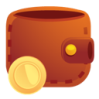 До 50000 євроФонд Місцевого Співробітництва Посольства у 2016 році складає 150 000 євро, кошти будуть розподілені між обраними заявниками (як правило 3-5). Бюджет запропонованого проекту не має перевищувати 50 000 євро, але не повинен бути менше, ніж 10 000 євро.У випадку якщо бюджет проекту перевищує 20 000 євро, організація повинна провести незалежний аудит.  Ми рекомендуємо Вам внести відповідні кошти до бюджету проекту.Запропоновані проекти розраховані, як правило, на один рік, але мають бути завершені не пізніше листопада 2016 року.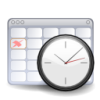 1 лютого 2016р.Фонд Місцевого Співробітництва Посольства у 2016 році складає 150 000 євро, кошти будуть розподілені між обраними заявниками (як правило 3-5). Бюджет запропонованого проекту не має перевищувати 50 000 євро, але не повинен бути менше, ніж 10 000 євро.У випадку якщо бюджет проекту перевищує 20 000 євро, організація повинна провести незалежний аудит.  Ми рекомендуємо Вам внести відповідні кошти до бюджету проекту.Запропоновані проекти розраховані, як правило, на один рік, але мають бути завершені не пізніше листопада 2016 року.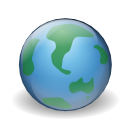 англійськаФонд Місцевого Співробітництва Посольства у 2016 році складає 150 000 євро, кошти будуть розподілені між обраними заявниками (як правило 3-5). Бюджет запропонованого проекту не має перевищувати 50 000 євро, але не повинен бути менше, ніж 10 000 євро.У випадку якщо бюджет проекту перевищує 20 000 євро, організація повинна провести незалежний аудит.  Ми рекомендуємо Вам внести відповідні кошти до бюджету проекту.Запропоновані проекти розраховані, як правило, на один рік, але мають бути завершені не пізніше листопада 2016 року.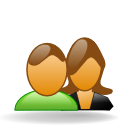 ГО, НУОФонд Місцевого Співробітництва Посольства у 2016 році складає 150 000 євро, кошти будуть розподілені між обраними заявниками (як правило 3-5). Бюджет запропонованого проекту не має перевищувати 50 000 євро, але не повинен бути менше, ніж 10 000 євро.У випадку якщо бюджет проекту перевищує 20 000 євро, організація повинна провести незалежний аудит.  Ми рекомендуємо Вам внести відповідні кошти до бюджету проекту.Запропоновані проекти розраховані, як правило, на один рік, але мають бути завершені не пізніше листопада 2016 року.Цьогоріч пріоритетними темами для LCF проектів, що фінансуються в Україні, є наступні:Права людини та гендерна рівність, особливо по відношенню до уразливих груп, жінок, молоді та дітей;Демократія та належне врядування, особливо що стосується підтримки процесу проведення реформ в Україні, верховенство права та боротьба із корупцією;Охорона навколишнього середовища, особливо що стосується біологічного різноманіття.Посольство Фінляндії підкреслює важливість написання якісної проектної заявки. І хоча всім заявникам необхідно надіслати лише заповнену анкету під час першого туру ми рекомендуємо Вам ретельно підготувати Вашу проектну пропозицію на випадок, якщо Ви пройдете у другий тур і Вас попросять надіслати повну проектну заявку із супровідною документацією.  Заявники повинні заповнити форму заявки і надіслати її до 16:00, 1 лютого 2016 року, на електронну адресу: PYM.KIO@formin.fiУ темі повідомлення вкажіть, будь ласка "LCF" та назву Вашої організації. Заявка повинна бути завпонена аглійською мовою. Заявники,  які проходять у другий тур, мають надіслати повну проектну заявку до 15 березня 2016 року (або пізніше, про що буде домовлено) на ту саму електронну адресу: PYM.KIO@formin.fi Deadline: 1 лютого 2016рЦьогоріч пріоритетними темами для LCF проектів, що фінансуються в Україні, є наступні:Права людини та гендерна рівність, особливо по відношенню до уразливих груп, жінок, молоді та дітей;Демократія та належне врядування, особливо що стосується підтримки процесу проведення реформ в Україні, верховенство права та боротьба із корупцією;Охорона навколишнього середовища, особливо що стосується біологічного різноманіття.Посольство Фінляндії підкреслює важливість написання якісної проектної заявки. І хоча всім заявникам необхідно надіслати лише заповнену анкету під час першого туру ми рекомендуємо Вам ретельно підготувати Вашу проектну пропозицію на випадок, якщо Ви пройдете у другий тур і Вас попросять надіслати повну проектну заявку із супровідною документацією.  Заявники повинні заповнити форму заявки і надіслати її до 16:00, 1 лютого 2016 року, на електронну адресу: PYM.KIO@formin.fiУ темі повідомлення вкажіть, будь ласка "LCF" та назву Вашої організації. Заявка повинна бути завпонена аглійською мовою. Заявники,  які проходять у другий тур, мають надіслати повну проектну заявку до 15 березня 2016 року (або пізніше, про що буде домовлено) на ту саму електронну адресу: PYM.KIO@formin.fi Deadline: 1 лютого 2016рЦьогоріч пріоритетними темами для LCF проектів, що фінансуються в Україні, є наступні:Права людини та гендерна рівність, особливо по відношенню до уразливих груп, жінок, молоді та дітей;Демократія та належне врядування, особливо що стосується підтримки процесу проведення реформ в Україні, верховенство права та боротьба із корупцією;Охорона навколишнього середовища, особливо що стосується біологічного різноманіття.Посольство Фінляндії підкреслює важливість написання якісної проектної заявки. І хоча всім заявникам необхідно надіслати лише заповнену анкету під час першого туру ми рекомендуємо Вам ретельно підготувати Вашу проектну пропозицію на випадок, якщо Ви пройдете у другий тур і Вас попросять надіслати повну проектну заявку із супровідною документацією.  Заявники повинні заповнити форму заявки і надіслати її до 16:00, 1 лютого 2016 року, на електронну адресу: PYM.KIO@formin.fiУ темі повідомлення вкажіть, будь ласка "LCF" та назву Вашої організації. Заявка повинна бути завпонена аглійською мовою. Заявники,  які проходять у другий тур, мають надіслати повну проектну заявку до 15 березня 2016 року (або пізніше, про що буде домовлено) на ту саму електронну адресу: PYM.KIO@formin.fi Deadline: 1 лютого 2016рПосольство Федеративної Республіки Німеччина: Мікропроекти 2016 Посольство Федеративної Республіки Німеччина: Мікропроекти 2016 Посольство Федеративної Республіки Німеччина: Мікропроекти 2016 http://www.kiew.diplo.de/Vertretung/kiew/uk/04/Entwicklungspol__Zusammenarbeit/Kleinstprojekte__2016.htmlhttp://www.kiew.diplo.de/Vertretung/kiew/uk/04/Entwicklungspol__Zusammenarbeit/Kleinstprojekte__2016.htmlhttp://www.kiew.diplo.de/Vertretung/kiew/uk/04/Entwicklungspol__Zusammenarbeit/Kleinstprojekte__2016.htmlДо 8000 євроМікропроекти – це проекти з коротким терміном реалізації (макс. 6 місяців, завершення щонайпізніше 15.10.2016), спрямовані на поліпшення базових потреб бідних і найбідніших верств населення та на забезпечення їхньої довгострокової дієвості.Посольство підтримує організації/ установи у здійсненні їхніх проектів шляхом надання часткового фінансування, за умови, що заявник не може сам реалізувати свій проект. Це передбачає наявність власного внеску заявника (також і нефінансової природи, наприклад, у формі виконання робіт або надання робочої сили чи приміщень). Можливе часткове фінансування третіми сторонами.26 лютого 2016 р.Мікропроекти – це проекти з коротким терміном реалізації (макс. 6 місяців, завершення щонайпізніше 15.10.2016), спрямовані на поліпшення базових потреб бідних і найбідніших верств населення та на забезпечення їхньої довгострокової дієвості.Посольство підтримує організації/ установи у здійсненні їхніх проектів шляхом надання часткового фінансування, за умови, що заявник не може сам реалізувати свій проект. Це передбачає наявність власного внеску заявника (також і нефінансової природи, наприклад, у формі виконання робіт або надання робочої сили чи приміщень). Можливе часткове фінансування третіми сторонами.Українська, англійська, німецькаМікропроекти – це проекти з коротким терміном реалізації (макс. 6 місяців, завершення щонайпізніше 15.10.2016), спрямовані на поліпшення базових потреб бідних і найбідніших верств населення та на забезпечення їхньої довгострокової дієвості.Посольство підтримує організації/ установи у здійсненні їхніх проектів шляхом надання часткового фінансування, за умови, що заявник не може сам реалізувати свій проект. Це передбачає наявність власного внеску заявника (також і нефінансової природи, наприклад, у формі виконання робіт або надання робочої сили чи приміщень). Можливе часткове фінансування третіми сторонами.НУОМікропроекти – це проекти з коротким терміном реалізації (макс. 6 місяців, завершення щонайпізніше 15.10.2016), спрямовані на поліпшення базових потреб бідних і найбідніших верств населення та на забезпечення їхньої довгострокової дієвості.Посольство підтримує організації/ установи у здійсненні їхніх проектів шляхом надання часткового фінансування, за умови, що заявник не може сам реалізувати свій проект. Це передбачає наявність власного внеску заявника (також і нефінансової природи, наприклад, у формі виконання робіт або надання робочої сили чи приміщень). Можливе часткове фінансування третіми сторонами.Заявний формуляр Ви знайдете на нашій домашній сторінці за адресою:http://www.kiew.diplo.de/Vertretung/kiew/uk/04/Entwicklungspol__Zusammenarbeit/Kleinstprojekte__2016.html Прохання заповнити формуляр повністю мовою за Вашим вибором, з обов’язковим долученням короткого опису проекту німецькою чи англійською мовами (макс. 500 знаків), після чого він має бути підписаний двома відповідальними особами організації-заявника і надісланий винятково поштою на адресу:Посольство Німеччини в УкраїніЕкономічний відділ (wi-13)вул. Богдана Хмельницького, 2501901 Київ
Deadline: 26 лютого 2016р.Заявний формуляр Ви знайдете на нашій домашній сторінці за адресою:http://www.kiew.diplo.de/Vertretung/kiew/uk/04/Entwicklungspol__Zusammenarbeit/Kleinstprojekte__2016.html Прохання заповнити формуляр повністю мовою за Вашим вибором, з обов’язковим долученням короткого опису проекту німецькою чи англійською мовами (макс. 500 знаків), після чого він має бути підписаний двома відповідальними особами організації-заявника і надісланий винятково поштою на адресу:Посольство Німеччини в УкраїніЕкономічний відділ (wi-13)вул. Богдана Хмельницького, 2501901 Київ
Deadline: 26 лютого 2016р.Заявний формуляр Ви знайдете на нашій домашній сторінці за адресою:http://www.kiew.diplo.de/Vertretung/kiew/uk/04/Entwicklungspol__Zusammenarbeit/Kleinstprojekte__2016.html Прохання заповнити формуляр повністю мовою за Вашим вибором, з обов’язковим долученням короткого опису проекту німецькою чи англійською мовами (макс. 500 знаків), після чого він має бути підписаний двома відповідальними особами організації-заявника і надісланий винятково поштою на адресу:Посольство Німеччини в УкраїніЕкономічний відділ (wi-13)вул. Богдана Хмельницького, 2501901 Київ
Deadline: 26 лютого 2016р.Актуальні стажування та стипендіїАктуальні стажування та стипендіїАктуальні стажування та стипендіїПРООН: Конкурс серед педагогів «Сталий розвиток – наш вибір»ПРООН: Конкурс серед педагогів «Сталий розвиток – наш вибір»ПРООН: Конкурс серед педагогів «Сталий розвиток – наш вибір»http://www.ua.undp.org/content/ukraine/uk/home/presscenter/articles/2015/11/30/-.htmlhttp://www.ua.undp.org/content/ukraine/uk/home/presscenter/articles/2015/11/30/-.htmlhttp://www.ua.undp.org/content/ukraine/uk/home/presscenter/articles/2015/11/30/-.html-З метою підвищення рівня освіченості педагогів України з питань освіти для сталого розвитку Програма розвитку ООН оголошує Всеукраїнський конкурс «Сталий розвиток – наш вибір». Завдання Конкурсу: пошук нових форм, методів і моделей організації просвітницької роботи з учнями загальноосвітніх та вихованцями дошкільних і позашкільних навчальних закладів; поширення кращого педагогічного досвіду щодо організації агітаційної просвітницької роботи з питань сталого розвитку серед дітей та молоді України; створення банку навчальних програм, інноваційних форм та методів організації навчально-виховного процесу, спрямованого на вирішення питань збалансованого споживання природних ресурсів.20 лютого 2016р.З метою підвищення рівня освіченості педагогів України з питань освіти для сталого розвитку Програма розвитку ООН оголошує Всеукраїнський конкурс «Сталий розвиток – наш вибір». Завдання Конкурсу: пошук нових форм, методів і моделей організації просвітницької роботи з учнями загальноосвітніх та вихованцями дошкільних і позашкільних навчальних закладів; поширення кращого педагогічного досвіду щодо організації агітаційної просвітницької роботи з питань сталого розвитку серед дітей та молоді України; створення банку навчальних програм, інноваційних форм та методів організації навчально-виховного процесу, спрямованого на вирішення питань збалансованого споживання природних ресурсів.Українська З метою підвищення рівня освіченості педагогів України з питань освіти для сталого розвитку Програма розвитку ООН оголошує Всеукраїнський конкурс «Сталий розвиток – наш вибір». Завдання Конкурсу: пошук нових форм, методів і моделей організації просвітницької роботи з учнями загальноосвітніх та вихованцями дошкільних і позашкільних навчальних закладів; поширення кращого педагогічного досвіду щодо організації агітаційної просвітницької роботи з питань сталого розвитку серед дітей та молоді України; створення банку навчальних програм, інноваційних форм та методів організації навчально-виховного процесу, спрямованого на вирішення питань збалансованого споживання природних ресурсів.Педагоги З метою підвищення рівня освіченості педагогів України з питань освіти для сталого розвитку Програма розвитку ООН оголошує Всеукраїнський конкурс «Сталий розвиток – наш вибір». Завдання Конкурсу: пошук нових форм, методів і моделей організації просвітницької роботи з учнями загальноосвітніх та вихованцями дошкільних і позашкільних навчальних закладів; поширення кращого педагогічного досвіду щодо організації агітаційної просвітницької роботи з питань сталого розвитку серед дітей та молоді України; створення банку навчальних програм, інноваційних форм та методів організації навчально-виховного процесу, спрямованого на вирішення питань збалансованого споживання природних ресурсів.Конкурс проводитиметься за наступними номінаціями: Номінація №1 Розробки навчальних занять відповідно до програми спецкурсу «Основи стратегії сталого розвитку в Україні» Номінація № 2 Розробки навчальних програм спецкурсів, факультативів та навчальних блоків для різних вікових категорій учнів загальноосвітніх навчальних закладів, вихованців дошкільних та позашкільних навчальних закладів, зміст яких висвітлює основні позиції сталого розвитку Номінація № 3 Розробка позакласного заходу або свят, розваг для дітей дошкільного віку на теми: «Енергозбереження: я, родина, місто, держава», «Збалансоване природокористування», «Біорізноманіття – єдина умова існування життя», «Мій дім й сталий розвиток. Що спільного?», «Я навчу свою родину бути ощадливою!», «Вода – джерело життя», «Спасти наші ґрунти», «Як людина може змінити клімат на Землі?» Номінація № 4 Розробки сценаріїв освітньо-психологічних тренінгів на теми: «Сталий розвиток – вибір кожного». Deadline – 20 лютого 2016 року.Конкурс проводитиметься за наступними номінаціями: Номінація №1 Розробки навчальних занять відповідно до програми спецкурсу «Основи стратегії сталого розвитку в Україні» Номінація № 2 Розробки навчальних програм спецкурсів, факультативів та навчальних блоків для різних вікових категорій учнів загальноосвітніх навчальних закладів, вихованців дошкільних та позашкільних навчальних закладів, зміст яких висвітлює основні позиції сталого розвитку Номінація № 3 Розробка позакласного заходу або свят, розваг для дітей дошкільного віку на теми: «Енергозбереження: я, родина, місто, держава», «Збалансоване природокористування», «Біорізноманіття – єдина умова існування життя», «Мій дім й сталий розвиток. Що спільного?», «Я навчу свою родину бути ощадливою!», «Вода – джерело життя», «Спасти наші ґрунти», «Як людина може змінити клімат на Землі?» Номінація № 4 Розробки сценаріїв освітньо-психологічних тренінгів на теми: «Сталий розвиток – вибір кожного». Deadline – 20 лютого 2016 року.Конкурс проводитиметься за наступними номінаціями: Номінація №1 Розробки навчальних занять відповідно до програми спецкурсу «Основи стратегії сталого розвитку в Україні» Номінація № 2 Розробки навчальних програм спецкурсів, факультативів та навчальних блоків для різних вікових категорій учнів загальноосвітніх навчальних закладів, вихованців дошкільних та позашкільних навчальних закладів, зміст яких висвітлює основні позиції сталого розвитку Номінація № 3 Розробка позакласного заходу або свят, розваг для дітей дошкільного віку на теми: «Енергозбереження: я, родина, місто, держава», «Збалансоване природокористування», «Біорізноманіття – єдина умова існування життя», «Мій дім й сталий розвиток. Що спільного?», «Я навчу свою родину бути ощадливою!», «Вода – джерело життя», «Спасти наші ґрунти», «Як людина може змінити клімат на Землі?» Номінація № 4 Розробки сценаріїв освітньо-психологічних тренінгів на теми: «Сталий розвиток – вибір кожного». Deadline – 20 лютого 2016 року.Центральноєвропейський університет в УгорщиніЦентральноєвропейський університет в УгорщиніЦентральноєвропейський університет в Угорщиніhttp://spp.ceu.edu/http://spp.ceu.edu/http://spp.ceu.edu/-Центральноєвропейський університет в Угорщині пропонує магістерську програму з публічної політики. Окрім самого навчання, яке триває один рік, студенти отримають практичний досвід під час стажування у міжнародних організаціях та державних інститутах. Онлайн-заявка для вступу можна заповнити тут: https://apply.embark.com/Grad/CEU/72/ Окрім загальних вимог СEU до вступників, кандидати мають підготувати приклад письмової роботи (це може бути, наприклад, частина бакалаврського дослідження, навіть якщо воно не є пов’язаним з темою публічної політики). 4 лютого 2016р.Центральноєвропейський університет в Угорщині пропонує магістерську програму з публічної політики. Окрім самого навчання, яке триває один рік, студенти отримають практичний досвід під час стажування у міжнародних організаціях та державних інститутах. Онлайн-заявка для вступу можна заповнити тут: https://apply.embark.com/Grad/CEU/72/ Окрім загальних вимог СEU до вступників, кандидати мають підготувати приклад письмової роботи (це може бути, наприклад, частина бакалаврського дослідження, навіть якщо воно не є пов’язаним з темою публічної політики). АнглійськаЦентральноєвропейський університет в Угорщині пропонує магістерську програму з публічної політики. Окрім самого навчання, яке триває один рік, студенти отримають практичний досвід під час стажування у міжнародних організаціях та державних інститутах. Онлайн-заявка для вступу можна заповнити тут: https://apply.embark.com/Grad/CEU/72/ Окрім загальних вимог СEU до вступників, кандидати мають підготувати приклад письмової роботи (це може бути, наприклад, частина бакалаврського дослідження, навіть якщо воно не є пов’язаним з темою публічної політики). Студенти та аспірантиЦентральноєвропейський університет в Угорщині пропонує магістерську програму з публічної політики. Окрім самого навчання, яке триває один рік, студенти отримають практичний досвід під час стажування у міжнародних організаціях та державних інститутах. Онлайн-заявка для вступу можна заповнити тут: https://apply.embark.com/Grad/CEU/72/ Окрім загальних вимог СEU до вступників, кандидати мають підготувати приклад письмової роботи (це може бути, наприклад, частина бакалаврського дослідження, навіть якщо воно не є пов’язаним з темою публічної політики). Європейський СоюзЄвропейський СоюзЄвропейський Союзhttps://www.scholarships.at/out/default.aspx?TemplateGroupID=5&PageMode=3&GrainEntryID=1864&HZGID=2005&LangID=2https://www.scholarships.at/out/default.aspx?TemplateGroupID=5&PageMode=3&GrainEntryID=1864&HZGID=2005&LangID=2https://www.scholarships.at/out/default.aspx?TemplateGroupID=5&PageMode=3&GrainEntryID=1864&HZGID=2005&LangID=2940 євро на місяцьМіністерство науки, досліджень і економіки Австрії, спільно з ЄС запрошують студентів бакалаврату, магістратури та аспірантури на навчання до Австрії. Студенти можуть здобувати освіту в таких дисциплінах:Природні науки;Технічні науки;Медичні науки;Сільськогосподарські науки;Соціальні науки;Гуманітарні науки;Мистецтво.Грант на навчання може бути наданий на період до 1 року, пріоритет віддається програмі тривалістю від 1 до 3 місяців. Гранти також надаються на дослідницьку діяльність в науково-дослідних установах Австрії.1 березня 2016р.Міністерство науки, досліджень і економіки Австрії, спільно з ЄС запрошують студентів бакалаврату, магістратури та аспірантури на навчання до Австрії. Студенти можуть здобувати освіту в таких дисциплінах:Природні науки;Технічні науки;Медичні науки;Сільськогосподарські науки;Соціальні науки;Гуманітарні науки;Мистецтво.Грант на навчання може бути наданий на період до 1 року, пріоритет віддається програмі тривалістю від 1 до 3 місяців. Гранти також надаються на дослідницьку діяльність в науково-дослідних установах Австрії.АнглійськаМіністерство науки, досліджень і економіки Австрії, спільно з ЄС запрошують студентів бакалаврату, магістратури та аспірантури на навчання до Австрії. Студенти можуть здобувати освіту в таких дисциплінах:Природні науки;Технічні науки;Медичні науки;Сільськогосподарські науки;Соціальні науки;Гуманітарні науки;Мистецтво.Грант на навчання може бути наданий на період до 1 року, пріоритет віддається програмі тривалістю від 1 до 3 місяців. Гранти також надаються на дослідницьку діяльність в науково-дослідних установах Австрії.Студенти, аспірантиМіністерство науки, досліджень і економіки Австрії, спільно з ЄС запрошують студентів бакалаврату, магістратури та аспірантури на навчання до Австрії. Студенти можуть здобувати освіту в таких дисциплінах:Природні науки;Технічні науки;Медичні науки;Сільськогосподарські науки;Соціальні науки;Гуманітарні науки;Мистецтво.Грант на навчання може бути наданий на період до 1 року, пріоритет віддається програмі тривалістю від 1 до 3 місяців. Гранти також надаються на дослідницьку діяльність в науково-дослідних установах Австрії.Учасники програми зможуть отримувати:щомісячну стипендію розміром в 940 € на місяць;медичну страховку і страховку від нещасних випадків, яка оплачується з стипендії;організатори забезпечують студентів проживанням;кандидатам, які не є громадянами країн-членів ЄС, ЄАВТ, ЄЕП або ОЕСП буде оплачені транспортні витрати.Заявку можуть подавати:нащадки підневільних працівників (незалежно від походження і країни в якій вони проживають);представники країн, які потерпали від нацистського режиму.Студенти, які відповідають цим вимогам можу подавати заявку на навчання:на одну з магістерських програм;на програму з написання дисертації.Вікові обмеження:для студентів аспірантури - не старше 40 років на момент подачі заявки;для інших студентів - не старше 35 років на момент подачі заявки.Для подачі заявки необхідно відправити:1. Повністю заповнений бланк заявки, який знаходиться на сайті організатора, і включає резюме і план проекту з описом проекту та підготовчою роботою, яка зроблена для початку дослідження.2. Два рекомендаційних листи від викладачів університету, які повинні мати дату і підпис особи, яка рекомендує кандидата і також штамп університету і повинні бути написані не пізніше ніж за 6 місяців до моменту подачі заявки.3. Підтвердження про наставництво від навчального закладу Австрії.4. Диплом про отримання вищої освіти і підтвердження про зарахування в один з навчальних закладів Австрії.5. Для нащадків підневільних працівників фотокопії листів з інформацією або інших доказів.Deadline – 1 березня 2016 року.Учасники програми зможуть отримувати:щомісячну стипендію розміром в 940 € на місяць;медичну страховку і страховку від нещасних випадків, яка оплачується з стипендії;організатори забезпечують студентів проживанням;кандидатам, які не є громадянами країн-членів ЄС, ЄАВТ, ЄЕП або ОЕСП буде оплачені транспортні витрати.Заявку можуть подавати:нащадки підневільних працівників (незалежно від походження і країни в якій вони проживають);представники країн, які потерпали від нацистського режиму.Студенти, які відповідають цим вимогам можу подавати заявку на навчання:на одну з магістерських програм;на програму з написання дисертації.Вікові обмеження:для студентів аспірантури - не старше 40 років на момент подачі заявки;для інших студентів - не старше 35 років на момент подачі заявки.Для подачі заявки необхідно відправити:1. Повністю заповнений бланк заявки, який знаходиться на сайті організатора, і включає резюме і план проекту з описом проекту та підготовчою роботою, яка зроблена для початку дослідження.2. Два рекомендаційних листи від викладачів університету, які повинні мати дату і підпис особи, яка рекомендує кандидата і також штамп університету і повинні бути написані не пізніше ніж за 6 місяців до моменту подачі заявки.3. Підтвердження про наставництво від навчального закладу Австрії.4. Диплом про отримання вищої освіти і підтвердження про зарахування в один з навчальних закладів Австрії.5. Для нащадків підневільних працівників фотокопії листів з інформацією або інших доказів.Deadline – 1 березня 2016 року.Учасники програми зможуть отримувати:щомісячну стипендію розміром в 940 € на місяць;медичну страховку і страховку від нещасних випадків, яка оплачується з стипендії;організатори забезпечують студентів проживанням;кандидатам, які не є громадянами країн-членів ЄС, ЄАВТ, ЄЕП або ОЕСП буде оплачені транспортні витрати.Заявку можуть подавати:нащадки підневільних працівників (незалежно від походження і країни в якій вони проживають);представники країн, які потерпали від нацистського режиму.Студенти, які відповідають цим вимогам можу подавати заявку на навчання:на одну з магістерських програм;на програму з написання дисертації.Вікові обмеження:для студентів аспірантури - не старше 40 років на момент подачі заявки;для інших студентів - не старше 35 років на момент подачі заявки.Для подачі заявки необхідно відправити:1. Повністю заповнений бланк заявки, який знаходиться на сайті організатора, і включає резюме і план проекту з описом проекту та підготовчою роботою, яка зроблена для початку дослідження.2. Два рекомендаційних листи від викладачів університету, які повинні мати дату і підпис особи, яка рекомендує кандидата і також штамп університету і повинні бути написані не пізніше ніж за 6 місяців до моменту подачі заявки.3. Підтвердження про наставництво від навчального закладу Австрії.4. Диплом про отримання вищої освіти і підтвердження про зарахування в один з навчальних закладів Австрії.5. Для нащадків підневільних працівників фотокопії листів з інформацією або інших доказів.Deadline – 1 березня 2016 року.FIG FoundationFIG FoundationFIG Foundationhttp://www.kirkland.edu.pl/ru/formrushttp://www.kirkland.edu.pl/ru/formrushttp://www.kirkland.edu.pl/ru/formrusДо 4000 євроОрганізація FIG Foundation заснувала грант на навчання для студентів аспірантури, представників країн з економікою середнього рівня, низького рівня і вище середнього рівня. Це міжнародна організація, яка представляє інтереси геодезистів з усього світу. Ця організація містить весь спектр професійних сфер світового суспільства геодезистів.У ролі стипендіата учасник програми буде підтримувати суспільство, навколишнє середовище і економіку шляхом надання на практиці інноваційних, надійних і оптимальних рішень.У рамках програми аспіранти отримуватимуть стипендію до 4000 €. Успішні кандидати зможу надалі розраховувати на грант в 3000 € і участь, і представлення своїх робіт на конференції FIG.1 березня 2016р.Організація FIG Foundation заснувала грант на навчання для студентів аспірантури, представників країн з економікою середнього рівня, низького рівня і вище середнього рівня. Це міжнародна організація, яка представляє інтереси геодезистів з усього світу. Ця організація містить весь спектр професійних сфер світового суспільства геодезистів.У ролі стипендіата учасник програми буде підтримувати суспільство, навколишнє середовище і економіку шляхом надання на практиці інноваційних, надійних і оптимальних рішень.У рамках програми аспіранти отримуватимуть стипендію до 4000 €. Успішні кандидати зможу надалі розраховувати на грант в 3000 € і участь, і представлення своїх робіт на конференції FIG.АнглійськаОрганізація FIG Foundation заснувала грант на навчання для студентів аспірантури, представників країн з економікою середнього рівня, низького рівня і вище середнього рівня. Це міжнародна організація, яка представляє інтереси геодезистів з усього світу. Ця організація містить весь спектр професійних сфер світового суспільства геодезистів.У ролі стипендіата учасник програми буде підтримувати суспільство, навколишнє середовище і економіку шляхом надання на практиці інноваційних, надійних і оптимальних рішень.У рамках програми аспіранти отримуватимуть стипендію до 4000 €. Успішні кандидати зможу надалі розраховувати на грант в 3000 € і участь, і представлення своїх робіт на конференції FIG.Аспіранти Організація FIG Foundation заснувала грант на навчання для студентів аспірантури, представників країн з економікою середнього рівня, низького рівня і вище середнього рівня. Це міжнародна організація, яка представляє інтереси геодезистів з усього світу. Ця організація містить весь спектр професійних сфер світового суспільства геодезистів.У ролі стипендіата учасник програми буде підтримувати суспільство, навколишнє середовище і економіку шляхом надання на практиці інноваційних, надійних і оптимальних рішень.У рамках програми аспіранти отримуватимуть стипендію до 4000 €. Успішні кандидати зможу надалі розраховувати на грант в 3000 € і участь, і представлення своїх робіт на конференції FIG.Вимоги до кандидатів:бути студентом аспірантури та зареєструватися на навчання на одній з програм, яка займається вивченням геодезії / геоматики;бути представником країни, яка представлена Світовим банком, як країна з економікою середнього рівня, низького рівня і вище середнього рівня;мають надати документ, який показує, що проект їх дисертації прийнятий в міжнародний журнал, що рецензується;кандидат повинен бути провідним автором, а робота повинна бути зроблена у співавторстві з науковим керівником.Заявку необхідно відправити на fig.foundation@fig.net. Також заявник повинен відправити на цю електронну пошту наступні документи, які повинні бути англійською мовою:Супровідний лист, який повинен містити детальну інформацію про кандидата і його навчальному закладі.Короткий зміст роботи не більше 200 слів. Інформація повинна бути викладена зрозумілими для звичайної людини термінами, як прес-реліз, який FIG і може використовувати як прес-реліз.Пропозиція про дослідження, обсягом один аркуш.Копія роботи, яка була прийнята в журнал.Звіти співробітників журналу про надану роботу.Deadline – 1 березня 2016 року.Вимоги до кандидатів:бути студентом аспірантури та зареєструватися на навчання на одній з програм, яка займається вивченням геодезії / геоматики;бути представником країни, яка представлена Світовим банком, як країна з економікою середнього рівня, низького рівня і вище середнього рівня;мають надати документ, який показує, що проект їх дисертації прийнятий в міжнародний журнал, що рецензується;кандидат повинен бути провідним автором, а робота повинна бути зроблена у співавторстві з науковим керівником.Заявку необхідно відправити на fig.foundation@fig.net. Також заявник повинен відправити на цю електронну пошту наступні документи, які повинні бути англійською мовою:Супровідний лист, який повинен містити детальну інформацію про кандидата і його навчальному закладі.Короткий зміст роботи не більше 200 слів. Інформація повинна бути викладена зрозумілими для звичайної людини термінами, як прес-реліз, який FIG і може використовувати як прес-реліз.Пропозиція про дослідження, обсягом один аркуш.Копія роботи, яка була прийнята в журнал.Звіти співробітників журналу про надану роботу.Deadline – 1 березня 2016 року.Вимоги до кандидатів:бути студентом аспірантури та зареєструватися на навчання на одній з програм, яка займається вивченням геодезії / геоматики;бути представником країни, яка представлена Світовим банком, як країна з економікою середнього рівня, низького рівня і вище середнього рівня;мають надати документ, який показує, що проект їх дисертації прийнятий в міжнародний журнал, що рецензується;кандидат повинен бути провідним автором, а робота повинна бути зроблена у співавторстві з науковим керівником.Заявку необхідно відправити на fig.foundation@fig.net. Також заявник повинен відправити на цю електронну пошту наступні документи, які повинні бути англійською мовою:Супровідний лист, який повинен містити детальну інформацію про кандидата і його навчальному закладі.Короткий зміст роботи не більше 200 слів. Інформація повинна бути викладена зрозумілими для звичайної людини термінами, як прес-реліз, який FIG і може використовувати як прес-реліз.Пропозиція про дослідження, обсягом один аркуш.Копія роботи, яка була прийнята в журнал.Звіти співробітників журналу про надану роботу.Deadline – 1 березня 2016 року.Польсько-Американський Фонд Свободи та Фонд Освіта для демократіїПольсько-Американський Фонд Свободи та Фонд Освіта для демократіїПольсько-Американський Фонд Свободи та Фонд Освіта для демократіїhttp://www.kirkland.edu.pl/ru/formrushttp://www.kirkland.edu.pl/ru/formrushttp://www.kirkland.edu.pl/ru/formrus1800 злотих на місяцьПольсько-Американський Фонд Свободи та Фонд Освіта для демократії оголошують відкритий конкурс на отримання стипендій імені Лейна Кіркланда. Програма адресована молодим лідерам з вищою освітою, зацікавленим у розвитку демократії, економіки і громадянського суспільства у своїх країнах та в регіоні.СПЕЦІАЛЬНОСТІ:економіка і менеджмент;адміністрація / менеджмент (бізнес, НУО, культура, охорона навколишнього середовища, охорона здоров’я, освіта);державне управління (органи державної влади і самоврядування);право;суспільні науки (соціальна психологія, соціологія);політологія і міжнародні відносини;політика розвитку і гуманітарна допомога.1 березня 2016р.Польсько-Американський Фонд Свободи та Фонд Освіта для демократії оголошують відкритий конкурс на отримання стипендій імені Лейна Кіркланда. Програма адресована молодим лідерам з вищою освітою, зацікавленим у розвитку демократії, економіки і громадянського суспільства у своїх країнах та в регіоні.СПЕЦІАЛЬНОСТІ:економіка і менеджмент;адміністрація / менеджмент (бізнес, НУО, культура, охорона навколишнього середовища, охорона здоров’я, освіта);державне управління (органи державної влади і самоврядування);право;суспільні науки (соціальна психологія, соціологія);політологія і міжнародні відносини;політика розвитку і гуманітарна допомога.Англійська, польськаПольсько-Американський Фонд Свободи та Фонд Освіта для демократії оголошують відкритий конкурс на отримання стипендій імені Лейна Кіркланда. Програма адресована молодим лідерам з вищою освітою, зацікавленим у розвитку демократії, економіки і громадянського суспільства у своїх країнах та в регіоні.СПЕЦІАЛЬНОСТІ:економіка і менеджмент;адміністрація / менеджмент (бізнес, НУО, культура, охорона навколишнього середовища, охорона здоров’я, освіта);державне управління (органи державної влади і самоврядування);право;суспільні науки (соціальна психологія, соціологія);політологія і міжнародні відносини;політика розвитку і гуманітарна допомога.Молоді лідери Польсько-Американський Фонд Свободи та Фонд Освіта для демократії оголошують відкритий конкурс на отримання стипендій імені Лейна Кіркланда. Програма адресована молодим лідерам з вищою освітою, зацікавленим у розвитку демократії, економіки і громадянського суспільства у своїх країнах та в регіоні.СПЕЦІАЛЬНОСТІ:економіка і менеджмент;адміністрація / менеджмент (бізнес, НУО, культура, охорона навколишнього середовища, охорона здоров’я, освіта);державне управління (органи державної влади і самоврядування);право;суспільні науки (соціальна психологія, соціологія);політологія і міжнародні відносини;політика розвитку і гуманітарна допомога.Дипломна робота, написана в рамках стипендії, може мати науковий або практичний характер (в останньому випадку дипломна робота повинна включати в себе вступ наукового формату).КАНДИДАТИУ 2016/2017 навчальному році Програма Кіркланда адресована представникам таких професійних груп:експерти, політики, працівники органів державної влади і самоврядування;підприємці, менеджери;лідери неурядових організацій, діячі культури і громадські діячі;викладачі вузів;журналісти.НЕОБХІДНІ ДОКУМЕНТИ:Заявка на участь у програмі, заповнена в режимі он-лайн.а) анкета з персональними даними.б) лист – обґрунтування намірів кандидата стосовно участі в Програмі Кіркланда, в т.ч. пропозиції щодо навчання у Польщі та плани на майбутнє (4000-6000 знаків з пробілами).Два рекомендаційних листи з переліком досягнень та кваліфікацій кандидата, а також описом перспектив його подальшого розвитку і роботи у сфері професійної або громадської діяльності (відповідно до формули польською, російською або англійською мовою), надіслані електронною поштою.Копія диплому про вищу освіту (за наявності – також диплому кандидата наук), надіслана електронною поштою.http://www.kirkland.edu.pl/ru/formrusПісля заповнення заявки он-лайн слід роздрукувати видану системою сторінку з інформацією, яка підтверджує отримання заявки. Підписану сторінку та актуальну фотокартку кандидата слід надіслати звичайною поштою на адресу Програми.Program Stypendialny im. L. Kirklanda ul. Hoża 59 m. 1A, 00-681 Warszawa, PolskaРекомендаційні листи та дипломи слід відсканувати і вислати на електронну адресу: kirkland@kirkland.edu.pl Deadline – 1 березня 2016 року.Дипломна робота, написана в рамках стипендії, може мати науковий або практичний характер (в останньому випадку дипломна робота повинна включати в себе вступ наукового формату).КАНДИДАТИУ 2016/2017 навчальному році Програма Кіркланда адресована представникам таких професійних груп:експерти, політики, працівники органів державної влади і самоврядування;підприємці, менеджери;лідери неурядових організацій, діячі культури і громадські діячі;викладачі вузів;журналісти.НЕОБХІДНІ ДОКУМЕНТИ:Заявка на участь у програмі, заповнена в режимі он-лайн.а) анкета з персональними даними.б) лист – обґрунтування намірів кандидата стосовно участі в Програмі Кіркланда, в т.ч. пропозиції щодо навчання у Польщі та плани на майбутнє (4000-6000 знаків з пробілами).Два рекомендаційних листи з переліком досягнень та кваліфікацій кандидата, а також описом перспектив його подальшого розвитку і роботи у сфері професійної або громадської діяльності (відповідно до формули польською, російською або англійською мовою), надіслані електронною поштою.Копія диплому про вищу освіту (за наявності – також диплому кандидата наук), надіслана електронною поштою.http://www.kirkland.edu.pl/ru/formrusПісля заповнення заявки он-лайн слід роздрукувати видану системою сторінку з інформацією, яка підтверджує отримання заявки. Підписану сторінку та актуальну фотокартку кандидата слід надіслати звичайною поштою на адресу Програми.Program Stypendialny im. L. Kirklanda ul. Hoża 59 m. 1A, 00-681 Warszawa, PolskaРекомендаційні листи та дипломи слід відсканувати і вислати на електронну адресу: kirkland@kirkland.edu.pl Deadline – 1 березня 2016 року.Дипломна робота, написана в рамках стипендії, може мати науковий або практичний характер (в останньому випадку дипломна робота повинна включати в себе вступ наукового формату).КАНДИДАТИУ 2016/2017 навчальному році Програма Кіркланда адресована представникам таких професійних груп:експерти, політики, працівники органів державної влади і самоврядування;підприємці, менеджери;лідери неурядових організацій, діячі культури і громадські діячі;викладачі вузів;журналісти.НЕОБХІДНІ ДОКУМЕНТИ:Заявка на участь у програмі, заповнена в режимі он-лайн.а) анкета з персональними даними.б) лист – обґрунтування намірів кандидата стосовно участі в Програмі Кіркланда, в т.ч. пропозиції щодо навчання у Польщі та плани на майбутнє (4000-6000 знаків з пробілами).Два рекомендаційних листи з переліком досягнень та кваліфікацій кандидата, а також описом перспектив його подальшого розвитку і роботи у сфері професійної або громадської діяльності (відповідно до формули польською, російською або англійською мовою), надіслані електронною поштою.Копія диплому про вищу освіту (за наявності – також диплому кандидата наук), надіслана електронною поштою.http://www.kirkland.edu.pl/ru/formrusПісля заповнення заявки он-лайн слід роздрукувати видану системою сторінку з інформацією, яка підтверджує отримання заявки. Підписану сторінку та актуальну фотокартку кандидата слід надіслати звичайною поштою на адресу Програми.Program Stypendialny im. L. Kirklanda ul. Hoża 59 m. 1A, 00-681 Warszawa, PolskaРекомендаційні листи та дипломи слід відсканувати і вислати на електронну адресу: kirkland@kirkland.edu.pl Deadline – 1 березня 2016 року.Літня Академія для молодих фахівців (SАYP) 2016Літня Академія для молодих фахівців (SАYP) 2016Літня Академія для молодих фахівців (SАYP) 2016https://eng.si.se/areas-of-operation/scholarships-and-grants/visby-programme/si-summer-academy-for-young-professionals/si-summer-academy-for-young-professionals-sayp-2016-call-for-applications/https://eng.si.se/areas-of-operation/scholarships-and-grants/visby-programme/si-summer-academy-for-young-professionals/si-summer-academy-for-young-professionals-sayp-2016-call-for-applications/https://eng.si.se/areas-of-operation/scholarships-and-grants/visby-programme/si-summer-academy-for-young-professionals/si-summer-academy-for-young-professionals-sayp-2016-call-for-applications/Витрати покриваються організаторамиШведський інститут запрошує молодих людей до Літньої Академії для молодих фахівців (SАYP) 2016, де два тижні будуть проходити тематичні заняття на тему сталого державного управління. Програма буде проходити в шведському місті Мальме.SАYP 2016 відбудеться 13-24 червня 2016р., організована Шведським Інститутом та Університетом Мальме. SАYP – це навчальна програма, розроблена для встановлення нових зв’язків, здобуття знань і практики для підвищення прозорості, ефективності та стійкості у сфері державного управління в країнах регіону Балтійського моря і країн Східного партнерства ЄС. Програма також спрямована на розвиток молодих фахівців та їх індивідуальні можливості, щоб задовольнити вимоги сучасного управління.31 січня 2016р.Шведський інститут запрошує молодих людей до Літньої Академії для молодих фахівців (SАYP) 2016, де два тижні будуть проходити тематичні заняття на тему сталого державного управління. Програма буде проходити в шведському місті Мальме.SАYP 2016 відбудеться 13-24 червня 2016р., організована Шведським Інститутом та Університетом Мальме. SАYP – це навчальна програма, розроблена для встановлення нових зв’язків, здобуття знань і практики для підвищення прозорості, ефективності та стійкості у сфері державного управління в країнах регіону Балтійського моря і країн Східного партнерства ЄС. Програма також спрямована на розвиток молодих фахівців та їх індивідуальні можливості, щоб задовольнити вимоги сучасного управління.АнглійськаШведський інститут запрошує молодих людей до Літньої Академії для молодих фахівців (SАYP) 2016, де два тижні будуть проходити тематичні заняття на тему сталого державного управління. Програма буде проходити в шведському місті Мальме.SАYP 2016 відбудеться 13-24 червня 2016р., організована Шведським Інститутом та Університетом Мальме. SАYP – це навчальна програма, розроблена для встановлення нових зв’язків, здобуття знань і практики для підвищення прозорості, ефективності та стійкості у сфері державного управління в країнах регіону Балтійського моря і країн Східного партнерства ЄС. Програма також спрямована на розвиток молодих фахівців та їх індивідуальні можливості, щоб задовольнити вимоги сучасного управління.Молоді держслужбовціШведський інститут запрошує молодих людей до Літньої Академії для молодих фахівців (SАYP) 2016, де два тижні будуть проходити тематичні заняття на тему сталого державного управління. Програма буде проходити в шведському місті Мальме.SАYP 2016 відбудеться 13-24 червня 2016р., організована Шведським Інститутом та Університетом Мальме. SАYP – це навчальна програма, розроблена для встановлення нових зв’язків, здобуття знань і практики для підвищення прозорості, ефективності та стійкості у сфері державного управління в країнах регіону Балтійського моря і країн Східного партнерства ЄС. Програма також спрямована на розвиток молодих фахівців та їх індивідуальні можливості, щоб задовольнити вимоги сучасного управління.Програма спрямована в першу чергу на молодих фахівців (до 35 років), що вже працюють в державних структурах, та мають справу з розвитком політики та заходів, спрямованих на створення більш прозорого, гнучкого та ефективного державного управління. Заявники можуть переважно працювати в фінансовому управлінні або управлінні контролю та аудиторських послуг, а також в інших структурних підрозділах адміністрації.У 2016 році програма зосереджена на фахівцях таких груп:Політики (політики, державні чиновники, співробітники політичних партій)Державні службовці (неполітичні цивільні службовці, які працюють в державних органах)Працівники громадянського суспільства (організації громадянського суспільства, волонтери НУО, роботодавці)Подавачам необхідно:Підготувати мотиваційний лист;Підготувати резюме;Підготувати рекомендаційний лист;Всі зразки документів містяться на сайті.Повідомлення про подальшу участь надійде подавачам на початку березня.Deadline: 31 січня 2016р.Програма спрямована в першу чергу на молодих фахівців (до 35 років), що вже працюють в державних структурах, та мають справу з розвитком політики та заходів, спрямованих на створення більш прозорого, гнучкого та ефективного державного управління. Заявники можуть переважно працювати в фінансовому управлінні або управлінні контролю та аудиторських послуг, а також в інших структурних підрозділах адміністрації.У 2016 році програма зосереджена на фахівцях таких груп:Політики (політики, державні чиновники, співробітники політичних партій)Державні службовці (неполітичні цивільні службовці, які працюють в державних органах)Працівники громадянського суспільства (організації громадянського суспільства, волонтери НУО, роботодавці)Подавачам необхідно:Підготувати мотиваційний лист;Підготувати резюме;Підготувати рекомендаційний лист;Всі зразки документів містяться на сайті.Повідомлення про подальшу участь надійде подавачам на початку березня.Deadline: 31 січня 2016р.Програма спрямована в першу чергу на молодих фахівців (до 35 років), що вже працюють в державних структурах, та мають справу з розвитком політики та заходів, спрямованих на створення більш прозорого, гнучкого та ефективного державного управління. Заявники можуть переважно працювати в фінансовому управлінні або управлінні контролю та аудиторських послуг, а також в інших структурних підрозділах адміністрації.У 2016 році програма зосереджена на фахівцях таких груп:Політики (політики, державні чиновники, співробітники політичних партій)Державні службовці (неполітичні цивільні службовці, які працюють в державних органах)Працівники громадянського суспільства (організації громадянського суспільства, волонтери НУО, роботодавці)Подавачам необхідно:Підготувати мотиваційний лист;Підготувати резюме;Підготувати рекомендаційний лист;Всі зразки документів містяться на сайті.Повідомлення про подальшу участь надійде подавачам на початку березня.Deadline: 31 січня 2016р.Тренінг «Польща 2016: Грантові можливості для навчання та проведення досліджень»Тренінг «Польща 2016: Грантові можливості для навчання та проведення досліджень»Тренінг «Польща 2016: Грантові можливості для навчання та проведення досліджень»http://www.prostir.ua/event/treninh-polscha-2016-hrantovi-mozhlyvosti-dlya-navchannya-ta-provedennya-doslidzhen/http://www.prostir.ua/event/treninh-polscha-2016-hrantovi-mozhlyvosti-dlya-navchannya-ta-provedennya-doslidzhen/http://www.prostir.ua/event/treninh-polscha-2016-hrantovi-mozhlyvosti-dlya-navchannya-ta-provedennya-doslidzhen/Внесок учасника: 500 грн.Мета проекту – надати всеохоплюючі знання і практичні навички подачі аплікації на грантові програми, навчання і стажування в Польщі.Цільова аудиторія: студенти, аспіранти і молоді спеціалісти з України, зацікавлені у навчанні, проведенні наукових досліджень, стажуванні в Польщі.Навчальна програма включає наступні модулі:Теоретична частина (сб. 06.02.2016, 10.00 – 13.00):«Фінансування навчання та професійних стажувань в Польщі: міжнародні наукові фонди; стипендіальні та грантові програми; процедура аплікації»;«Очікування грантодавців від кандидатів: як скласти конкурентний аплікаційний пакет документів; успішна співбесіда».1 лютого 2016р.Мета проекту – надати всеохоплюючі знання і практичні навички подачі аплікації на грантові програми, навчання і стажування в Польщі.Цільова аудиторія: студенти, аспіранти і молоді спеціалісти з України, зацікавлені у навчанні, проведенні наукових досліджень, стажуванні в Польщі.Навчальна програма включає наступні модулі:Теоретична частина (сб. 06.02.2016, 10.00 – 13.00):«Фінансування навчання та професійних стажувань в Польщі: міжнародні наукові фонди; стипендіальні та грантові програми; процедура аплікації»;«Очікування грантодавців від кандидатів: як скласти конкурентний аплікаційний пакет документів; успішна співбесіда».АнглійськаМета проекту – надати всеохоплюючі знання і практичні навички подачі аплікації на грантові програми, навчання і стажування в Польщі.Цільова аудиторія: студенти, аспіранти і молоді спеціалісти з України, зацікавлені у навчанні, проведенні наукових досліджень, стажуванні в Польщі.Навчальна програма включає наступні модулі:Теоретична частина (сб. 06.02.2016, 10.00 – 13.00):«Фінансування навчання та професійних стажувань в Польщі: міжнародні наукові фонди; стипендіальні та грантові програми; процедура аплікації»;«Очікування грантодавців від кандидатів: як скласти конкурентний аплікаційний пакет документів; успішна співбесіда».Студенти, аспіранти, молоді спеціалісти Мета проекту – надати всеохоплюючі знання і практичні навички подачі аплікації на грантові програми, навчання і стажування в Польщі.Цільова аудиторія: студенти, аспіранти і молоді спеціалісти з України, зацікавлені у навчанні, проведенні наукових досліджень, стажуванні в Польщі.Навчальна програма включає наступні модулі:Теоретична частина (сб. 06.02.2016, 10.00 – 13.00):«Фінансування навчання та професійних стажувань в Польщі: міжнародні наукові фонди; стипендіальні та грантові програми; процедура аплікації»;«Очікування грантодавців від кандидатів: як скласти конкурентний аплікаційний пакет документів; успішна співбесіда».Практична частина (нд. 07.02.2016, 10.00 – 13.00):Написання:дослідницького проекту;мотиваційних листів;рекомендаційних листів;плану дослідження тощо.Оcтанній термін реєстрації для участі у проекті: 01 лютого 2016 р.Організатори забезпечують: кава, смаколики.Оргвнесок (адміністративні та логістичні витрати учасників по проекту): 500 грн.Онлайн реєстрація: https://docs.google.com/forms/d/120mFcsVzHt2z6V1bT6X2INLrg9XAEdslEO-XgNZ-Ryo/viewform Deadline: 1 лютого 2016р.Практична частина (нд. 07.02.2016, 10.00 – 13.00):Написання:дослідницького проекту;мотиваційних листів;рекомендаційних листів;плану дослідження тощо.Оcтанній термін реєстрації для участі у проекті: 01 лютого 2016 р.Організатори забезпечують: кава, смаколики.Оргвнесок (адміністративні та логістичні витрати учасників по проекту): 500 грн.Онлайн реєстрація: https://docs.google.com/forms/d/120mFcsVzHt2z6V1bT6X2INLrg9XAEdslEO-XgNZ-Ryo/viewform Deadline: 1 лютого 2016р.Практична частина (нд. 07.02.2016, 10.00 – 13.00):Написання:дослідницького проекту;мотиваційних листів;рекомендаційних листів;плану дослідження тощо.Оcтанній термін реєстрації для участі у проекті: 01 лютого 2016 р.Організатори забезпечують: кава, смаколики.Оргвнесок (адміністративні та логістичні витрати учасників по проекту): 500 грн.Онлайн реєстрація: https://docs.google.com/forms/d/120mFcsVzHt2z6V1bT6X2INLrg9XAEdslEO-XgNZ-Ryo/viewform Deadline: 1 лютого 2016р.Дослідницькі гранти від Канадського інституту українських студій Альбертського університетуДослідницькі гранти від Канадського інституту українських студій Альбертського університетуДослідницькі гранти від Канадського інституту українських студій Альбертського університетуhttp://gurt.org.ua/news/grants/30642/http://gurt.org.ua/news/grants/30642/http://gurt.org.ua/news/grants/30642/До 8000 канадських доларівКанадський інститут українських студій Альбертського університету у 2016/2017 академічному році надає українським науковцям гранти на дослідження у сфері гуманітарних та соціальних наук, права, освіти та бібліотекознавства. Дослідницькі гранти присуджуються на підтримку проектів, які мають наукову цінність, добре визначені плани роботи і скромними бюджетами (до 8000 канадських доларів).Грант надається на підтримку опублікування проекту (у тому числі в електронному вигляді) з чітко сформульованою метою та чітким планом для досягнення цієї мети. Як правило, це буде означати підтримку підготовки рукопису наукової статті або монографії.1 березня 2016р.Канадський інститут українських студій Альбертського університету у 2016/2017 академічному році надає українським науковцям гранти на дослідження у сфері гуманітарних та соціальних наук, права, освіти та бібліотекознавства. Дослідницькі гранти присуджуються на підтримку проектів, які мають наукову цінність, добре визначені плани роботи і скромними бюджетами (до 8000 канадських доларів).Грант надається на підтримку опублікування проекту (у тому числі в електронному вигляді) з чітко сформульованою метою та чітким планом для досягнення цієї мети. Як правило, це буде означати підтримку підготовки рукопису наукової статті або монографії.Англійська, українськаКанадський інститут українських студій Альбертського університету у 2016/2017 академічному році надає українським науковцям гранти на дослідження у сфері гуманітарних та соціальних наук, права, освіти та бібліотекознавства. Дослідницькі гранти присуджуються на підтримку проектів, які мають наукову цінність, добре визначені плани роботи і скромними бюджетами (до 8000 канадських доларів).Грант надається на підтримку опублікування проекту (у тому числі в електронному вигляді) з чітко сформульованою метою та чітким планом для досягнення цієї мети. Як правило, це буде означати підтримку підготовки рукопису наукової статті або монографії.Вчені, дослідники Канадський інститут українських студій Альбертського університету у 2016/2017 академічному році надає українським науковцям гранти на дослідження у сфері гуманітарних та соціальних наук, права, освіти та бібліотекознавства. Дослідницькі гранти присуджуються на підтримку проектів, які мають наукову цінність, добре визначені плани роботи і скромними бюджетами (до 8000 канадських доларів).Грант надається на підтримку опублікування проекту (у тому числі в електронному вигляді) з чітко сформульованою метою та чітким планом для досягнення цієї мети. Як правило, це буде означати підтримку підготовки рукопису наукової статті або монографії.Гранти призначені підтримувати дослідження в сфері соціальних та гуманітарних наук.Дослідницькі гранти призначені для підтримки незалежних досліджень, що здійснюються вченим або групою вчених. Заявка повинна бути представленою головним дослідником выд його власного імені, а не від імені установи.  Інститут буде також роглядати дослідні пропозиції, основний акцент в яких робиться на розвиток або отримання спеціалізованого матеріалу в навчальних цілях задля вищого рівня освіти.За бажання надіслати заявку українською, аплікант повинен ознайомитись з умовами.Deadline: 1 березня 2016р.Гранти призначені підтримувати дослідження в сфері соціальних та гуманітарних наук.Дослідницькі гранти призначені для підтримки незалежних досліджень, що здійснюються вченим або групою вчених. Заявка повинна бути представленою головним дослідником выд його власного імені, а не від імені установи.  Інститут буде також роглядати дослідні пропозиції, основний акцент в яких робиться на розвиток або отримання спеціалізованого матеріалу в навчальних цілях задля вищого рівня освіти.За бажання надіслати заявку українською, аплікант повинен ознайомитись з умовами.Deadline: 1 березня 2016р.Гранти призначені підтримувати дослідження в сфері соціальних та гуманітарних наук.Дослідницькі гранти призначені для підтримки незалежних досліджень, що здійснюються вченим або групою вчених. Заявка повинна бути представленою головним дослідником выд його власного імені, а не від імені установи.  Інститут буде також роглядати дослідні пропозиції, основний акцент в яких робиться на розвиток або отримання спеціалізованого матеріалу в навчальних цілях задля вищого рівня освіти.За бажання надіслати заявку українською, аплікант повинен ознайомитись з умовами.Deadline: 1 березня 2016р.